  ВАКАНСИЯ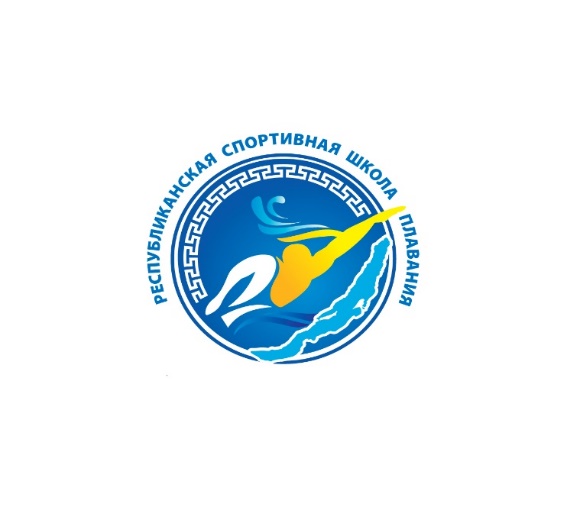 Должностные обязанности ИНСТРУКТОРА-МЕТОДИСТА:     Инструктор-методист осуществляет методическое обеспечение отборочного, тренировочного процесса:Определяет цели, задачи и содержание тренировочного процессов в     организации, осуществляющей деятельность в области физической культуры и спорта.- Разрабатывает методическую документацию по проведению отбора детей в группы для физкультурно-спортивных занятий, проведению их спортивной ориентации в организации, осуществляющей деятельность в области физической культуры и спорта.Разрабатывает и внедряет методы координации процесса отбора детей в группы для физкультурно-спортивных занятий, проводит их спортивную ориентацию в организации, осуществляющей деятельность в области физической культуры и спорта. Разрабатывает методическую документацию по проведению тренировочного процесса в виде спортивных программ по видам спорта, культивируемым в организации, осуществляющей деятельность в области физической культуры и спорта.               -   Разрабатывает методическую документацию по проведению тренировочного процесса в виде методических пособий по направлениям деятельности в организации, осуществляющей деятельность в области физической культуры и спорта.- Контролирует и оценивает ход и результаты групповой и индивидуальной методической работы. Повышает уровень своего профессионального мастерства.НЕОБХОДИМЫЕ ЗНАНИЯ И УМЕНИЯДЛЯ ВЫПОЛНЕНИЯ КАЧЕСТВЕНОЙ РАБОТЫ: ИНСТРУКТОР-МЕТОДИСТ должен знать:Основы законодательства в сфере физической культуры и спорта.Приоритетные направления развития образовательной системы, физической культуры и спорта.Нормативные документы, регламентирующие подготовку спортсменов организации, осуществляющей деятельность в области физической культуры и спорта.Профиль, специализацию и особенности структуры организации, осуществляющей деятельность в области физической культуры и спорта.-  Основы педагогики и возрастной психологииОсновы спортивной медицины и спортивной гигиены.Методы сбора, обработки и анализа информации.Методы психологической диагностики, используемые в проведении мониторинга результатов и содержания тренировочного процесса.Методы установления контакта с занимающимися разного возраста, работниками.Методики овладения видом спорта согласно профилю спортивной школы и принципы методического обеспечения тренировочного процессов.Система организации тренировочного процесса в организации, осуществляющей деятельность в области физической культуры и спорта.Принципы и порядок разработки программной документации по тренировочному процессу.Нормативы на этапах спортивной подготовки.Формы статистического учета результатов работы организации, осуществляющей деятельность в области физической культуры и спорта на этапах спортивной подготовки.Методы оценки и способы повышения уровня компетентности тренерско-преподавательского состава.Методы установления контакта с тренерами-преподавателями и работниками.Методы консультирования, проведения мастер-классов, круглых столов, семинаров.Основы работы с текстовыми редакторами, электронными таблицами, электронной почтой и браузерами.КВАЛИФИКАЦИОННЫЕ ТРЕБОВАНИЯ К РАБОТНИКУ:   -   Высшее профессиональное образование в области физкультуры и спорта или высшее профессиональное образование по направлению подготовки «Образование и педагогика» и дополнительное профессиональное образование в области физической культуры и спорта.   Требования к опыту практической работы не предъявляются.АУ РБ «Республиканская спортивная школа плавания»